ПЛАНпроведения областных массовых мероприятийТОГБУК "Научно-методический центр народного творчества и досуга"в  ноябре 2016 года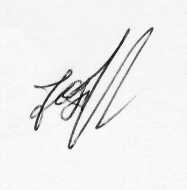 Директор ТОГБУК "НМЦ НТ и Д"						Ю.Д. Павлов№п/пНаименованиемероприятийДатапроведенияМестопроведенияПримечание1.Областная выставка изобразительного и декоративно- прикладного искусства «Волшебный мир творчества»до 10 ноября 2016 годаТОГБУК «Тамбовская областная картинная галерея» (г. Тамбов, ул. Советская, 97)2.Межрегиональный фестиваль «Тамбовская канарейка», посвящённый М.Н. Мордасовой11-12 ноября 2016 годаМБУК «Тамбовский молодежный театр»(г.Тамбов, ул.Астраханская д.2)3.Областное совещание для лиц, ответственных за предоставление информации о статистической отчётности клубных учреждений области за 2016 год16 ноябряТОГБУК«НМЦ НТ и Д»4.Областной семинар художников  и мастеров ДПИноябрьТОГБУК«НМЦ НТ и Д»5.Занятие областного клуба «Методист» по теме: «Проблемы свободного времени подрастающего поколения и их разрешение средствами культурно-досуговой работы»ноябрьТОГБУК«НМЦ НТ и Д»6.Участие в подготовке мероприятий в рамках проекта «Новогодняя столица 2016/2017»декабрь